廉政公署「傳誠特務i」校園參與計劃執行「傳誠任務」指引多謝貴校參加「傳誠特務i」小學多媒體參與計劃，為協助貴校順利進行活動，廉署就「傳誠任務」作出指引如下，以供教師參考：【流程】通過招募、推薦或甄選，委任學生為校園小記者，數目不限。建議將小記者分為若干組別，每組負責其中一項「傳誠任務」，邀請不同年級的同學參與。每組小記者自行分工，負責提問﹑計時及拍攝執行「傳誠任務」的過程，並為挑戰成功者派發「傳誠任務」貼紙一枚，以示鼓勵。【活動內容】廉政公署工作常識問答遊戲答案廉政公署的主要工作是甚麼?打擊貪污廉政公署哪個部門負責調查工作?執行處廉政公署在哪一年成立?A.	1974年廉政公署的英文簡稱是甚麼?B.	ICAC廉署提供物資：傳誠任務任務內容廉署提供物資校記追訪好人好事 /正能量故事請學生化身為校園小記者，訪問不同年級的同學，邀請他們分享遇見的好人好事或正能量故事，作出分享的同學視為挑戰成功追訪卡圖(1)校記考考你10秒內完成急口令校園小記者挑戰不同年級的同學，請他們清晰地朗讀卡上的急口令，十秒內完成者視為挑戰成功急口令卡圖(2)校記考考你10秒內判別圖中的行為是否正確，並講述原因校園小記者挑戰不同年級的同學，請他們判斷圖中的行為是否正確，並輔以原因解釋，答案正確者視為挑戰成功彩圖卡圖(3)至(5)校記考考你10秒內捉"貪" 字校園小記者挑戰不同年級的同學，請他們從遊戲卡上辨認出「貪」字，十秒內完成者視為挑戰成功遊戲卡圖(6)校記考考你廉政公署工作常識問答遊戲問題卡共有兩組，每組兩題 校園小記者挑戰不同年級的同學，請他們從A或B中選出正確答案，每個同學只需回答一組問題，兩題均回答正確者視為挑戰成功（題目答案見後頁）問題卡圖(7)及(8)自選任務自由創作：以「誠信」為主題別具特色的訪問內容誠信相框  圖(9)備註廉署亦提供「傳誠任務」貼紙，請於所有活動完成後，點算已派發的貼紙，作為計算成功挑戰「傳誠任務」人次數目。廉署亦提供「傳誠任務」貼紙，請於所有活動完成後，點算已派發的貼紙，作為計算成功挑戰「傳誠任務」人次數目。圖(1)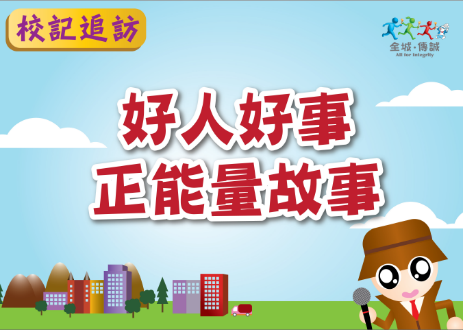 圖(2)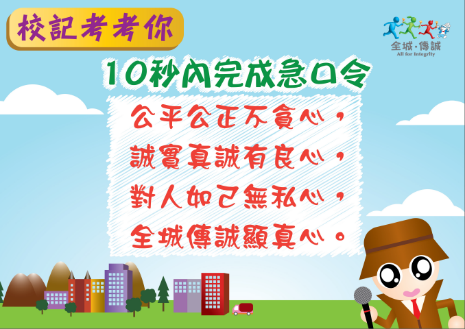 圖(3)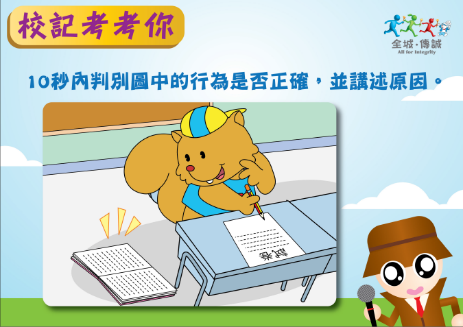 圖(4)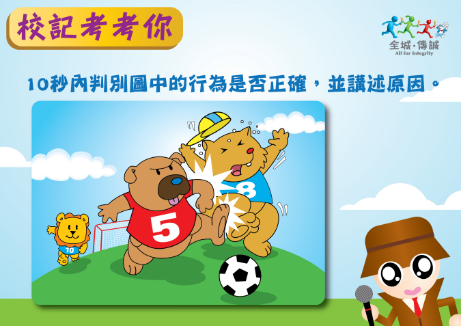 圖(5)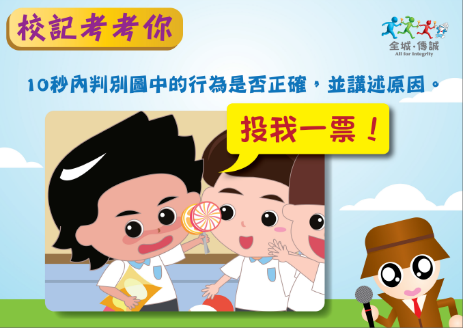 圖(6)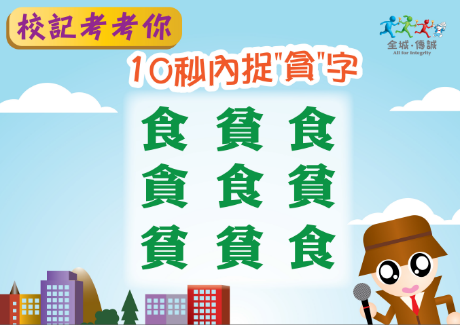 圖(7)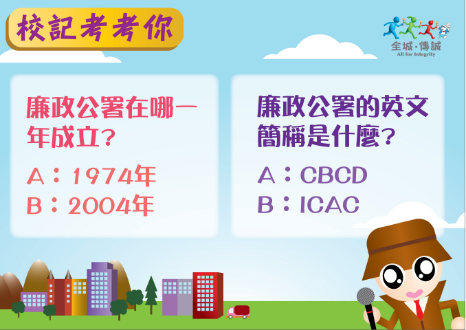 圖(8)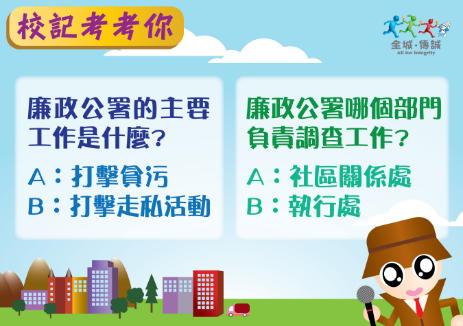 圖(9) 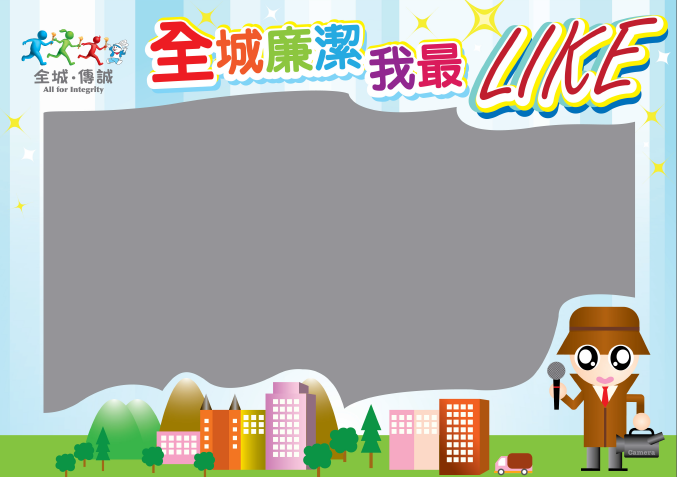 圖(9) 